"Ohio, Marriages, 1800-1958," Stephen Obry, 1853Citing this Record"Ohio, Marriages, 1800-1958," index, FamilySearch (https://familysearch.org/pal:/MM9.1.1/XDZ6-P2S : accessed 19 Nov 2012), Stephen Obry and Mary F. Grillot, 22 Jan 1853.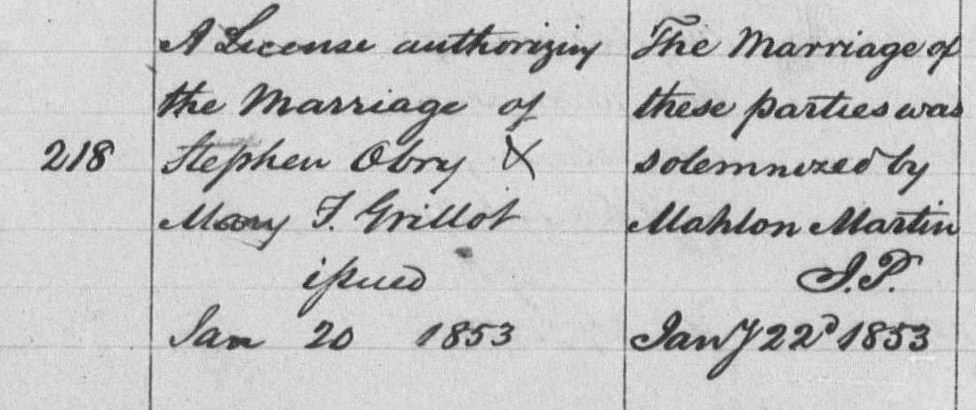 groom's name:Stephen Obrygroom's birth date:groom's birthplace:groom's age:bride's name:Mary F. Grillotbride's birth date:bride's birthplace:bride's age:marriage date:22 Jan 1853marriage place:Darke Co., Ohiogroom's father's name:groom's mother's name:bride's father's name:bride's mother's name:groom's race:groom's marital status:groom's previous wife's name:bride's race:bride's marital status:bride's previous husband's name:indexing project (batch) number:M86892-3system origin:Ohio-VRsource film number:1030772reference number:2:3J78WRF